LEER ZOEKEN MET 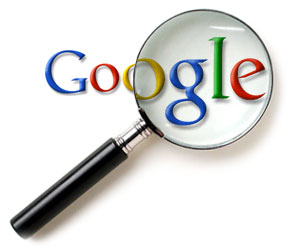 Opdracht 2Met deze opdracht ga je leren hoe je kunt zoeken met Google.In het rood staat steeds het zoekcommando dat je gaat gebruiken.Er achter staat wat het commando betekent.Achter vul in: staat wat je precies in het Google scherm moet invullen.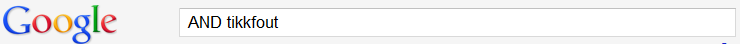 Bij resultaat: plak je het aantal gevonden zoekresultaten. 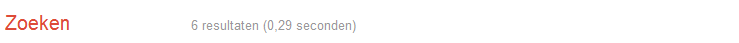 Ga met de muis over het aantal resultaten; kopieer dit gedeelte <ctrl, c>en plak het vervolgens in het juiste vak <ctrl, v>. Dit kan ook met de rechtermuisknop.voorbeeld opdracht:opdracht 1:opdracht 2:Hoeveel zoekresultaten krijg je als je alleen op de naam piet zoekt?opdracht 3:Hoeveel zoekresultaten krijg je als alleen op het woord fiets zoekt?opdracht 4:Hoeveel zoekresultaten krijg je als je zonder aanhalingstekens zoekt?opdracht 5:opdracht 6:Hoeveel zoekresultaten krijg je als je alleen geschiedenis Appingedam invult?opdracht 7:Hoeveel zoekresultaten krijg je als je alleen boekverslag carry slee invult?opdracht 8:opdracht 9:Hoeveel zoekresultaten krijg je als je –beer verwijderd?opdracht 10: Je weet dat er in de periode 1700-1750 een overstroming heeft plaats gevonden in Groningen. Je bent alleen het juiste jaartal en de naam van de overstroming vergeten. Hoe ga je dit via Google opzoeken?Welke zoekopdracht heb je gebruikt?Hoeveel zoekresultaten leverde je dat op?Wat was het jaartal en de naam van de overstroming?Naam:Klas:*** ingevuld formulier inleveren via Itslearning***AND [of +]precies zo moet er gezocht wordenvul in:+tikkfoutresultaat:6 resultaten (0,29 seconden)AND [of +]precies zo moet er gezocht wordenvul in:+reekenfoutresultaat:ORzoek het ene OF het andere woordvul in:piet OR pytresultaat:resultaat:NOT [of -]zoek niet naar het woord achter de -vul in:fiets -bandresultaat:resultaat:“    “ zoek exact naar deze woorden in deze volgordevul in:“welkom op de homepage van singelland”resultaat:resultaat:* zoekt naar elk willekeurig woordvul in:zo * als een varkenresultaat:schrijf 3 mogelijke woorden op---..zoekt naar een waarde tussen 2 puntenvul in:geschiedenis Appingedam 1890 .. 1920resultaat:resultaat:filetype:zoek naar dit bestandsformaat b.v. pdf, doc, jpegvul in:boekverslag carry slee filetype:docresultaat:resultaat:site:zoek alleen in de opgegeven sitevul in:site:geheugenvannederland.nl Delfzijlresultaat:combinatiesbovenstaande zoekcommando’s combinerenvul in:“zo sterk als een *” -beerresultaat:resultaat:vul in:resultaat:antwoorden: